   190098, Россия, Санкт-Петербург                                                                                             тел.: 312-51-10   пл. Труда, 4, комн.122                                                                                                       тел./факс: 314-91-59Президенту Союза промышленников и предпринимателей Санкт-ПетербургаА.А. ТурчакуУважаемый Анатолий Александрович!Ассоциация ТООП ФНПР в СЗФО сердечно поздравляет Вас с замечательной датой, благодарит за большой вклад в развитие социального партнерства в Санкт-Петербурге. За прошедшие годы Вы внесли огромный вклад в развитие переговорного процесса, социального диалога, в развитие трудовых и экономических отношений. Вы являетесь лидером и примером для всего сообщества объединения работодателей Северо-Запада. Профсоюзы высоко ценят сотрудничество с Вами и Ваши усилия по развитию социального партнерства в регионе.Желаем вам дальнейших успехов, надеемся на дальнейшее плодотворное взаимодействие, развитие демократических институтов в рамках социального партнерства, сохранения социального мира в обществе и России.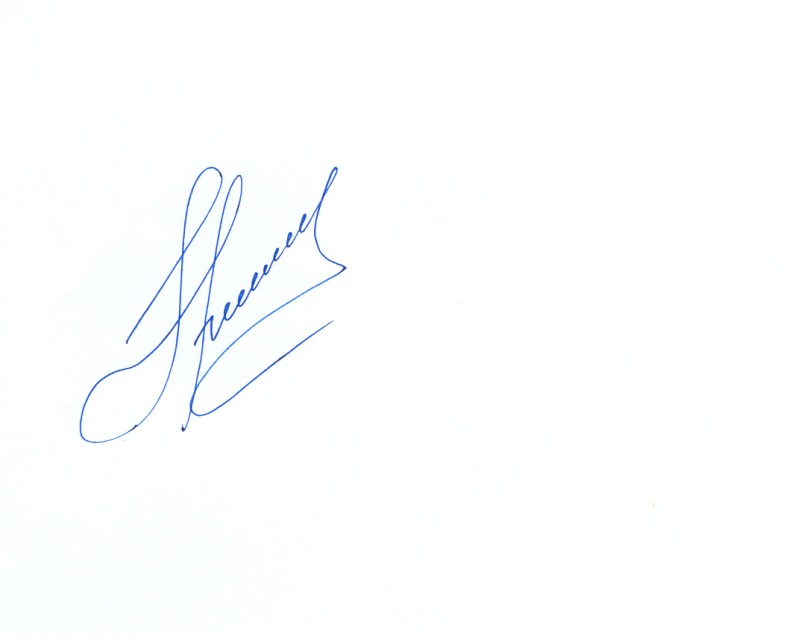 С уважением,Председатель Ассоциации                                            	        М.А. Гринник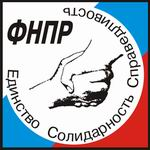 ФЕДЕРАЦИЯ НЕЗАВИСИМЫХ ПРОФСОЮЗОВ РОССИИАССОЦИАЦИЯТЕРРИТОРИАЛЬНЫХ ОБЪЕДИНЕНИЙ ОРГАНИЗАЦИЙ ПРОФСОЮЗОВ СЕВЕРО-ЗАПАДНОГО ФЕДЕРАЛЬНОГО ОКРУГА